В ГБОУ СОШ с. Шламка, с учащимися 8 класса, был проведен урок информатики «Государственные цифровые сервисы».Цель урока: формирование навыков свободного ориентирования и повышение уровня правовой и цифровой культуры обучающихся при работе с государственными цифровыми сервисами.Любой россиянин активно пользуется государственными услугами: мы получаем паспорт, записываемся к врачу, оформляем заявки на социальные выплаты, пользуемся электронным дневником... Сегодня мы делаем это легко и быстро, используя специальные цифровые сервисы. Дети узнали, что всего несколько лет назад всё было по-другому, что для осуществления этих простых действий людям приходилось тратить своё время в многочасовых очередях.Сегодня в России созданы и работают государственные сервисы, которые делают жизнь россиян комфортной. Большой энциклопедический словарь трактует это понятие, как обслуживание населения в различных сферах повседневной жизни.Развитие интернет-технологий повлекло за собою развитие цифровых и онлайн сервисов. Сфера государственных услуг не осталась в стороне от этого процесса – так, в настоящее время мы имеем обширный перечень государственных услуг, которые каждый гражданин нашей страны может получить с помощью цифрового сервиса.На уроке мы поговорили о государственных сервисах, которые функционируют в Российской Федерации, посмотрели, как они облегчают нашу жизнь.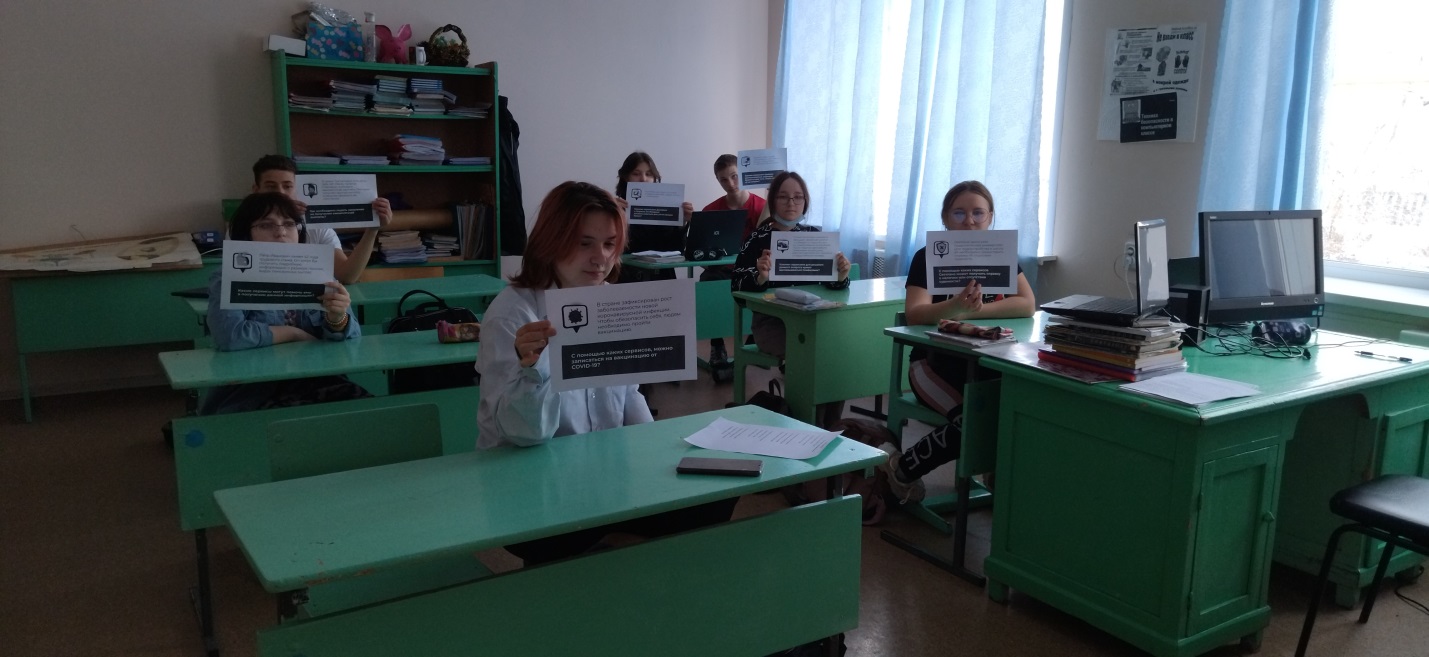 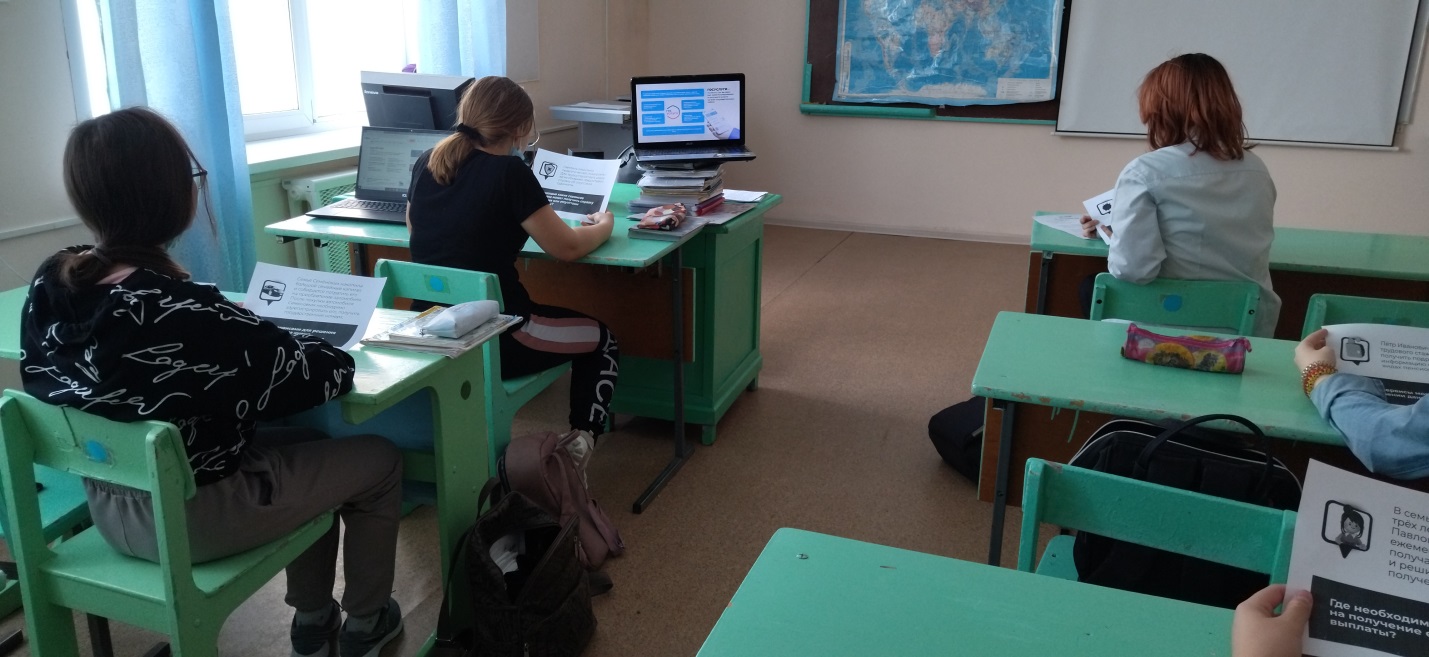 